Kita und Familienzentrum 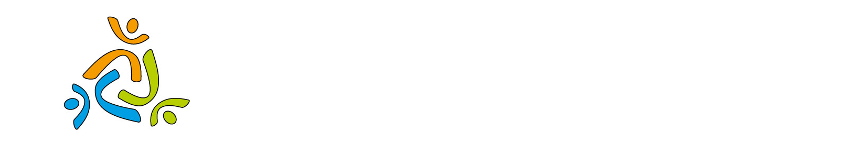 St.ElisabethKirchstraße 29, 49733 HarenTel.: 05932 500 334 0	E-Mail: kiga.elisabeth@martinus-haren.deErzieher oder Erzieherin für unsereKrippengruppe gesucht.Wir freuen uns auf Ihre Bewerbung:Per Mail an: kiga.elsiabeth@martinus-haren.deKontaktieren Sie uns bei Fragen gerne auch telefonisch.05932- 500 33 40 Ansprechpartner Beatrix Steenken, EinrichtungsleitungClaudia Balkenhol, stellvertretende Leitung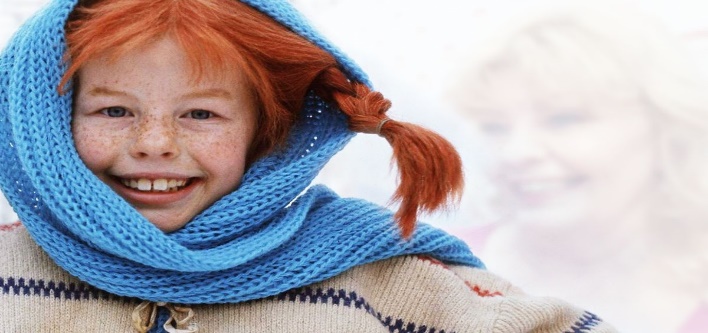 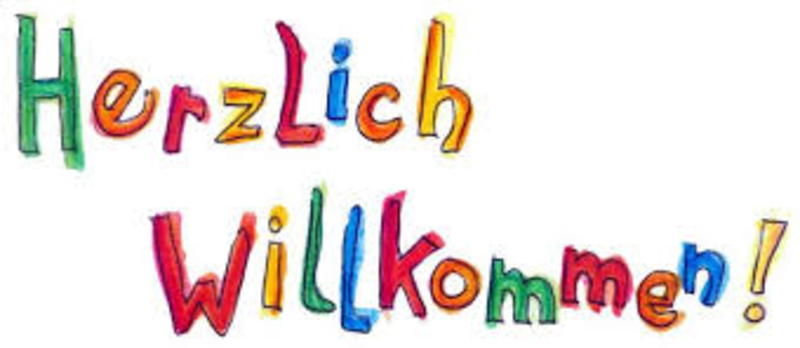 